Online Merit Badges Presented by Staff of Lost Pines Scout ReservationFALL – 2020Leader GuideSession 1:	August 8-9, 2020 Session 2:	September 19-20, 2020Session 3:	October 24-25, 2020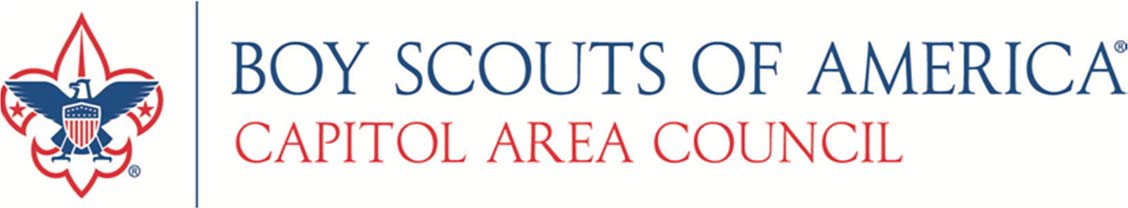 Welcome to Lost Pines Scout Reservation.As an adult registering your Scouts for Lost Pines Staff merit badge instruction, you will be providing your Scouts with an experience that they will remember for the rest of their lives. They will advance in Scouting along the Trail to Eagle by completing merit badges – many that will provide insight to a career or hobby interest. Most of all, they’ll have a great time and a real feeling of accomplishment.Lost Pines Staff is routinely inspected and meets the standards established by the B.S.A. National Oﬃce for an Accredited Boy Scout Resident Camp. All our key staﬀ members are trained through the B.S.A. National Camp School system.  Toni Nelson	Teresa NorthcuttCamp Director	Council Program Director(512) 736-2806	(512) 944-7726txtoni13@gmail.com	teresa.northcutt@scouting.orgImportant DatesMonday before the classes:	August 3, 2020 for August 8-9 classes						September 14, 2020 for September 19-20 classes						October 19, 2020 for October 24-25 classesPreparing for Merit BadgesRegister Your TroopALL Troops must register https://www.bsacac.org/activities/coronavirus/ideas-for-home/ then see Online Weekend Merit Badges to click on Doubleknot link or go directly to the link:https://bsacac.doubleknot.com/event/space-available/lost-pines-on-line-week-end-mb-2020/66624Once your Troop has registered, your Troop designee must enter the names of the Scouts and merit badges (1 to 3 max) and then pay online for the classes. It is important to list an email for each of the Scouts where you enter their names (this is the email the Zoom links will be sent to the Scout on Tuesday before the classes). These emails are typically found in the spam/junk/or other secondary folders as most providers do this to group emails especially since to follow privacy concern all emails are sent as bcc, so others are not shown these email addresses.Submit Final Payment ($20 per class) by Monday before the classes:	August 3, 2020 for August 8-9 classes	September 14, 2020 for September 19-20 classes	October 19, 2020 for October 24-25 classesChanges after Monday before the classesBe sure to register for merit badges early as some classes fill up quickly! You can select courses in DoubleKnot until the Monday before the classes start.  After that, all requests must be emailed to the Registrar at testarr@suddenlink.net.Provisional ScoutsWhile it is preferred that Scouts register with their Troop, we recognize that there are Scouts who would like to take merit badges when their Troop doesn’t register.  Registration still requires a Troop number as part of the group identification. Refund PolicyFor the Council full Refund Policy please go to http://www.bsacac.org/about/refund_policy.Any other Refund Requests must be submitted within ten (10) days following the end of the applicable activity and may be subject to a twenty-five percent (25%) program recovery fee according to the policies. Appropriate ClothingThe Scout uniform should be worn by the Scouts but at all time appropriate clothing must be worn. Shirts are required without any words or pictures not representing the best spirit of the Scout Oath and Law. Also, a shirt with sleeves must always be worn. Any scout conducting themselves in a non-scout manner will be dropped from the zoom meeting.Schedule OverviewProgram AreasMerit Badge are designed to fit into a three-one-hour schedule. Classes are held in three sessions on Saturday morning the same merit badges have their second hour Saturday afternoon and then their third one-hour Sunday afternoon.  We recommend that Scouts obtain the merit badge pamphlets (available at the Scout Shop) prior to the weekend so that they can do advance study to be well prepared for class. Any work not completed by the end of Sunday afternoon class will be recorded as a partial.MB Courses have minimum and maximum participant limits built into the event registration system. If demand is low for a course, it may be cancelled. Every possible effort to alert the troop contact person of changes will be made. If the MB does not appear in Doubleknot, it is probably full. If you need that particular merit badge, email testarr@suddenlink.net and if there is enough demand we may be able to add a class. MB selections are taken on a first come first serve basis.In many cases, the merit badges cannot be completed during the weekend (ex. Pets requires the Scout to care for a pet for four months). Scouts will receive “partial” credit for any merit badge showing the requirements they completed. Troops should plan their program to help their Scouts complete the merit badges after the weekend classes or encourage them to work on the longer requirements prior to Saturday. Some merit badges will have requirements which can be done Saturday evening before the last class on Sunday afternoon to ensure a completion is entered. The example of Pets MB requirement for taking care of a pet can be met by a parent in the first hour stating the scout has met the requirement.All merit badges require participation by the scout. Merely logging into the zoom link will not complete any requirement. Scouts which lose their video connection must ensure they are answering verbally, thumbs up, or through chat when available.At the End of WeekendMerit Badge Completion ReportsThe person that registered the scout(s) in Doubleknot can run a completion report at any time. Instructors will have all requirements completed Saturday and Sunday entered by Monday night. We recommend the report be run on Tuesday and any discrepancies be directed to the Registrar at testarr@suddenlink.net. Leaders are responsible for checking their materials and making certain that they have completion information for each Scout for each course they were enrolled in. This information will show the requirements that the Scout completed during the weekend. Courses will be shown “COMPLETE” if the Scout completed all merit badge requirements or “PARTIAL” if there are requirements that were not completed. For partials, the requirements listed are what was completed during the class. Any requirements not completed during the class become the responsibility of the Troop and its leaders and merit badge counselors to verify.  An example of this would be the requirement for several merit badge that require the Scout to do a presentation to a group. These requirements are typically done in the Flip grid program which allows viewing by others to meet the requirement. If this Flip grid presentation is not done before class on Sunday afternoon, then a partial will be recorded by your troop leadership may still use this method as a viable presentation method during these limited group event times. Merit Badges All classes require participation, and some have homework requirements.Class Schedule Subject to ChangeRemember there are 3 hours to each class, 1 Saturday morning and afternoon and 1 SundayMerit Badge Fee:Date DUEReservationNow till Monday beforeScout Final PaymentMonday before$20 per classMerit BadgeMin ‐MaxRequirements NOT completed during weekend, if none listed then this MB may be completedArchaeology10‐20Aviation10‐203b requires a 9” foam plateCoin Collecting/Collections/Stamp Collecting10‐20Collections typically must be assembled prior to classCrime Prevention10‐20Disability Awareness10‐20Electricity10‐20Requires some basic material to complete 3 & 11Fingerprinting10‐20Geology10‐20Graphic Arts10‐20Moviemaking10‐20Painting10‐20Pets10‐201, 4a or b or cRailroading10‐20Traffic Safety10‐20Truck Transportation10‐20Saturday1stPeriod MorningSaturday2ndPeriod MorningSaturday3rdPeriod MorningSaturday1stPeriod AfternoonSaturday2ndPeriod AfternoonSaturday3rdPeriod AfternoonSunday1stPeriod AfternoonSunday2ndPeriod AfternoonSunday3rdPeriod Afternoon8:20-9:20 am9:40-10:40 am11:00-12:00 am1:00-2:00 pm2:20-3:20 pm3:40-4:40 pm1:00-2:00 pm2:20-3:20 pm3:40-4:40 pmElectricityMBAviation MBCoin/Stamp Collecting MBElectricity MBAviation MBCoin/Stamp Collecting MBElectricity MBAviation MBCoin/Stamp Collecting MBGeology MBTruck Transp. MBArchaeology MBGeology MBTruck Transp. MBArchaeologyGeology MBTruck Transp. MBArchaeologyFingerprinting MBPets MBCrime Prevention MBFinger-printing MBPets MBCrime Prevention MBFinger-printing MBPets MBCrime Prevention MBGraphic Arts MBPainting MBMovie-making MBGraphic Arts MBPainting MBMovie Making MBGraphic Arts MBPainting MBMovie Making MBRail-roading MBTraffic Safety MBDisability Aware. MBRail-RoadingMBTraffic Safety MBDisability Aware. MBRail-roading MBTraffic Safety MBDisability Aware. MB